 SEDIMENT  AND WATER MANAGEMENT IN THE LUNAN WATER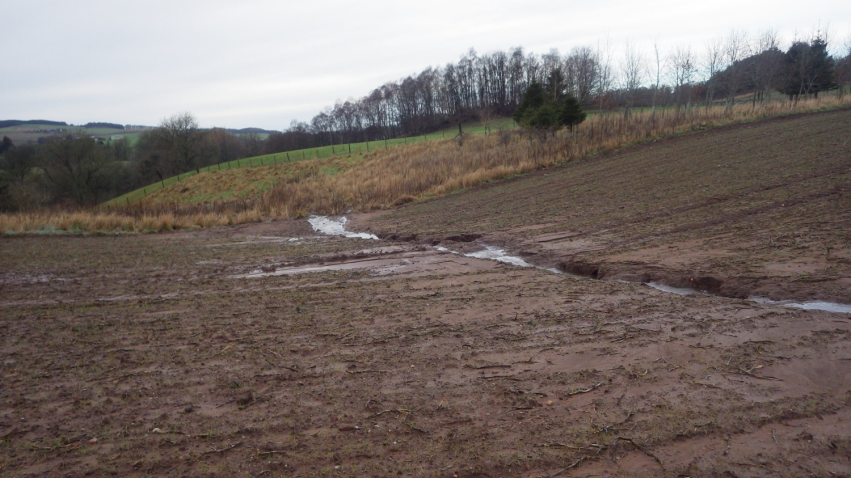 Funded by Scottish Government Environmental Co-operation Action FundThe aim is to deliver a farm and water  body-based integrated  catchment plan for cost:effective  sediment and water management . This will make use of the multiple benefits associated with well targeted AECS Options, Water Environment Fund measures, privately funded measures  and SG funded research project contributions, as well as helping to ensure regulatory requirements, such as GBRs are met. This will be done using a collaborative approach with local farmers and other stakeholders. The main  priority with respect to targeted AECS funded measures is improved water quality  by sediment trapping, but benefits in keeping with several other priorities, especially flood management,  and other benefits, would also ensue. An overview flow chart for the project is given below.People:Carol Littlewood, a Farm Conservation Adviser with over 13 years’ experience, with facilitate the  collaborative approach to the project, with Andy Vinten of JHI  as project lead. Carol's work will be supported by expert input from others:
Richard Lockett  (Lockett Environmental)- acting as expert on sediment and water auditing, bringing experience on  rural SUDS implementation from Loch Leven and elsewhere. 
Andy Vinten (James Hutton Institute) has run annual catchment science updates for farmers and local stakeholders in the Lunan catchment to help promote GBR uptake, develop novel measures for sediment and water management and report on  RESAS funded monitoring. 
Stuart Moir  (Moir Environmental) has wide experience of delivering sustainable drainage solutions, and is involved with preparation of the CREW funded guidance document for rural SUDS.